Zacvičte si, zazpívejte, naučte se kočičí cvičeníčko Hlava, ramena, kolena, palce….https://www.youtube.com/watch?v=h0XcdGIKTIYJóga pro děti– protažení zad, jako kočka:https://www.youtube.com/watch?v=qHRZuDtLKskA druhá kočička:https://www.youtube.com/watch?v=YBabsaqJY9YDINOLOGIE – kdo by se chtěl dinovzdělat, může mrknout zde:   https://www.youtube.com/watch?v=ESWSSK7Ff-Mhttps://www.youtube.com/watch?v=rRiecAmGWHU&list=PLhATb_QW8Sc_eP7GW3htagVd-yHW4CqrShttps://www.youtube.com/watch?v=WwSiQ9btCWM&list=PLhATb_QW8Sc_eP7GW3htagVd-yHW4CqrS&index=2https://www.youtube.com/watch?v=KvNC88EXXBk&list=PLhATb_QW8Sc_eP7GW3htagVd-yHW4CqrS&index=4https://www.youtube.com/watch?v=fc6M2BjmZh8&list=PLhATb_QW8Sc_eP7GW3htagVd-yHW4CqrS&index=8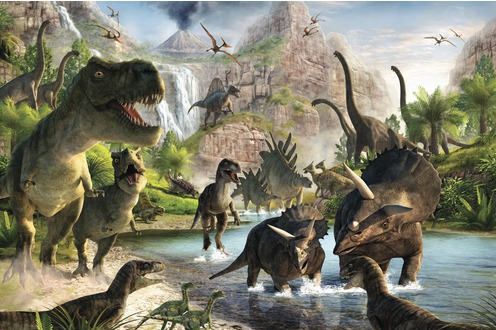 